«Книжные ступеньки»в подготовительной группе.
                                                                                Автор:Шумихина Анжелика  Владимировна ,воспитатель 1 квалификационной категории МКДОУ « Детский сад «Им. 1 Мая»Свердловская обл., Талицкий р-н, пос. Троицкий«Без преувеличения можно сказать, что чтение в годы детства — это, прежде всего, воспитание. Слово, раскрывающее благородные идеи, навсегда откладывает в детском сердце крупинки человечности, из которых складывается личность» В. А. СухомлинскийНаше время – время великих достижений науки, техники, время замечательных открытий. Но из всех чудес, созданных человеком, наиболее сложным и великим является книга. В книге заключен огромный духовный мир человечества. А без помощи взрослых ребенку не войти в прекрасный мир книги. Громкие  чтения в детском саду активизируют читательский интерес детей, прививают вкус к хорошим книгам.  Дети, получившие «книжную прививку» в раннем детстве, несравненно лучше готовы к обучению в школе. Они умеют слушать, сосредотачиваться на определенном занятии, хорошо говорят. Обязательно нужно пробуждать интерес ребенка к картинкам. Большинство книг для детей содержат много иллюстраций, и если ребенок ими заинтересуется, он, естественно, начнет и слушать. Книги о природе и животных всегда востребованы и любимы детьми. Животные по своей природе близки детям: они милы, непосредственны, они - отражение самой природы. Именно поэтому эти книги находят отклик в сердцах маленьких читателей.В подготовительной группе  были прочитаны книги о природе и животных:В.Бианки «Подкидыш», Е.Чарушин «Лисята», «Томка испугался»,К.Ушинский «Четыре желания»,С.Есенин «Берёза»,М.Горький «Воробьишко»,А.С.Пушкин, Ф.И.Тютчева и  многое другое.Детская литература всегда была и остается востребованной, оказывая на малышей безмерное влияние. Несколько поколений выросло на книгах любимых авторов, первыми показавших малышам четкую грань между добром и злом, научивших их познавать законы природы, правила общения друг с другом, познакомивших с историей и прочими науками в изложении, доступном пониманию ребенка. Многие идеалы, взятые из детских книг, которые написали советские писатели, стали основой для формирования характера личности. Они остаются в сознании человека до конца жизни. Стихи и рассказы советских писателей:К.И.Чуковский, С.Я.Маршак, А.Л.Барто,  С.В.Михалков, В.Катаев, В.Осеева, Н.Носов…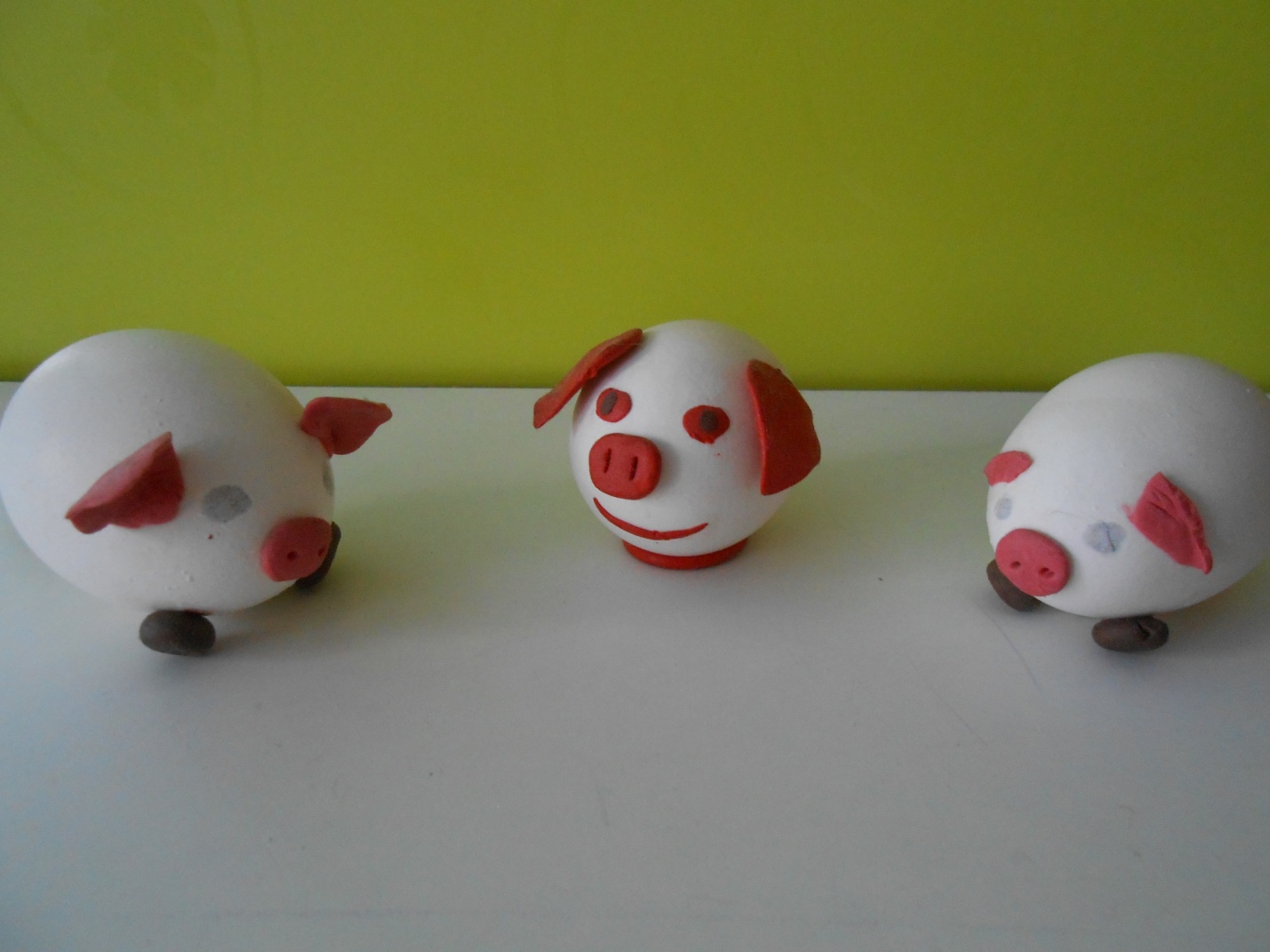 Ребятам очень понравилась задорная сказка в переводе С.Михалкова «Три поросёнка».  Поделки детей по мотивам сказки.-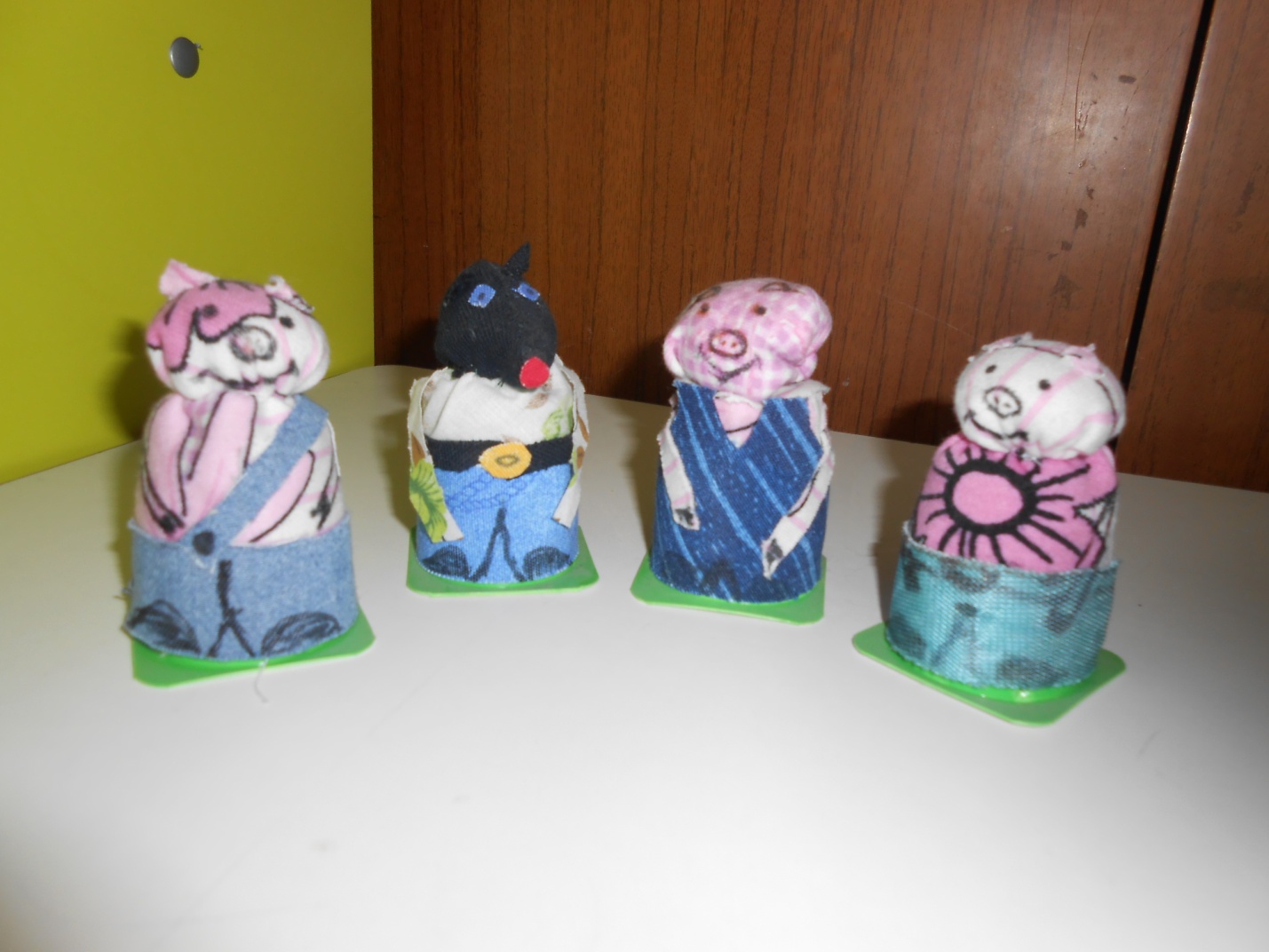 Популярны у детей добрые  и зачастую даже смешные произведения Агнии Барто.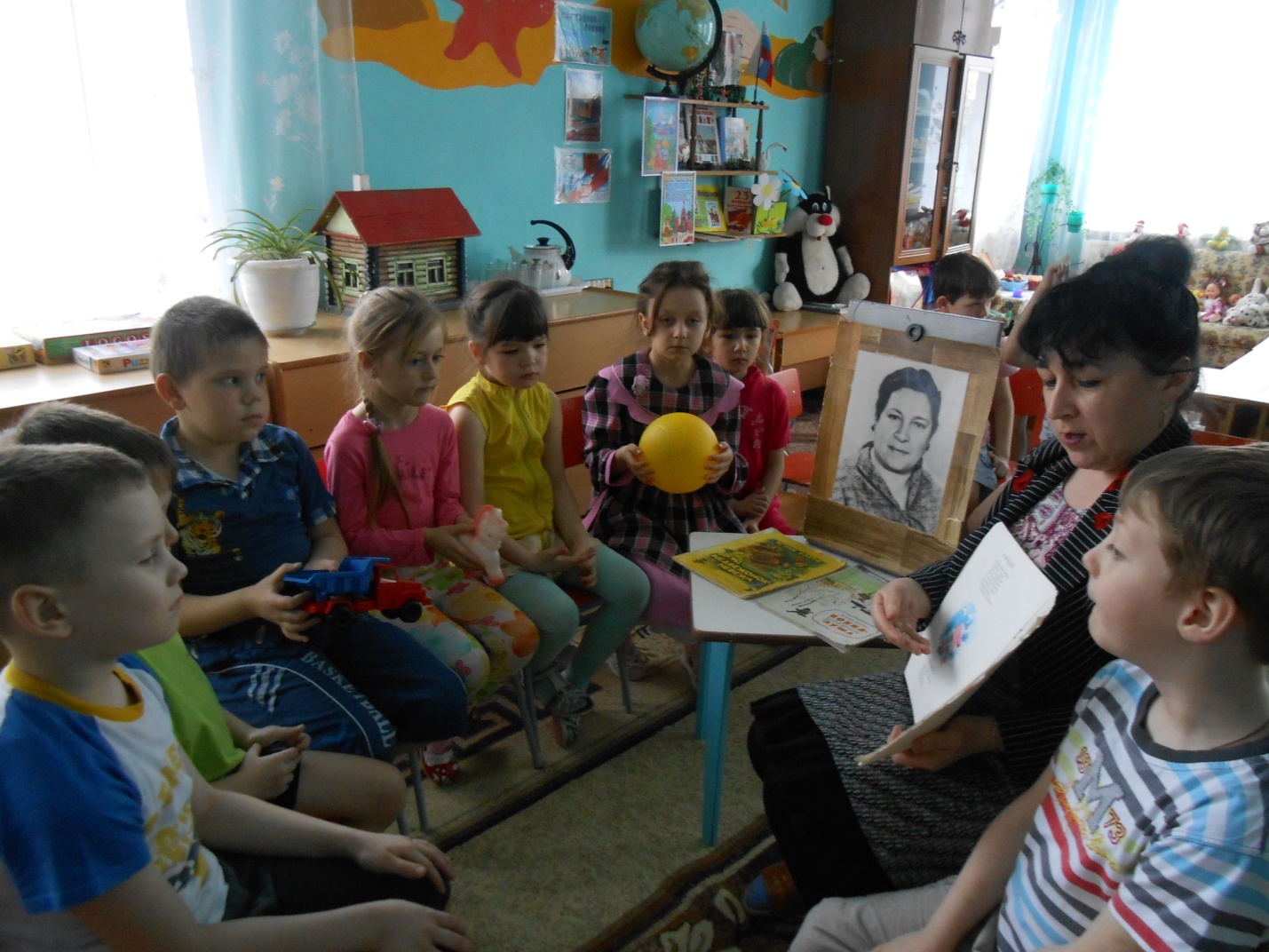 Громкое чтение стихов Агнии Барто. 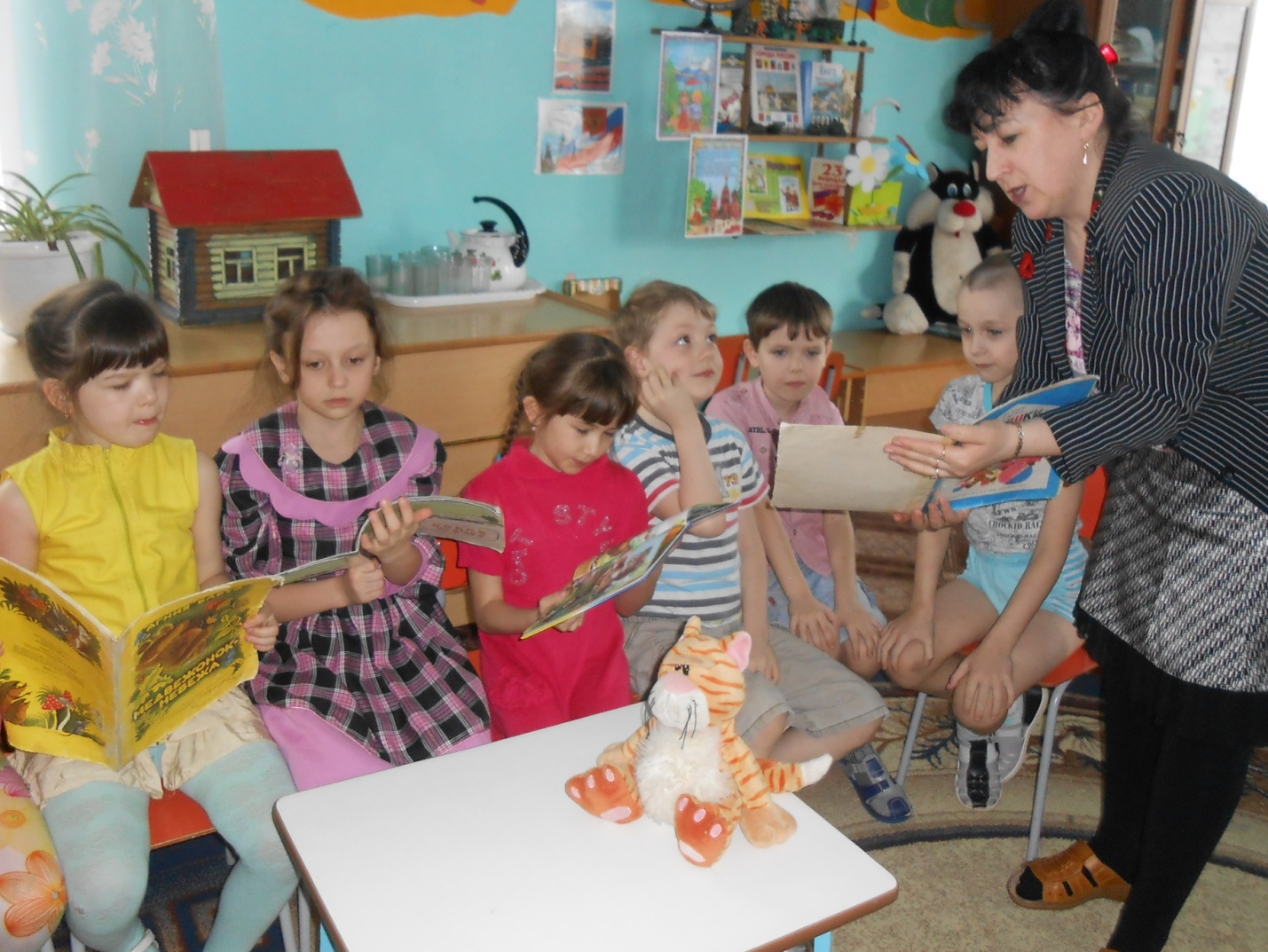 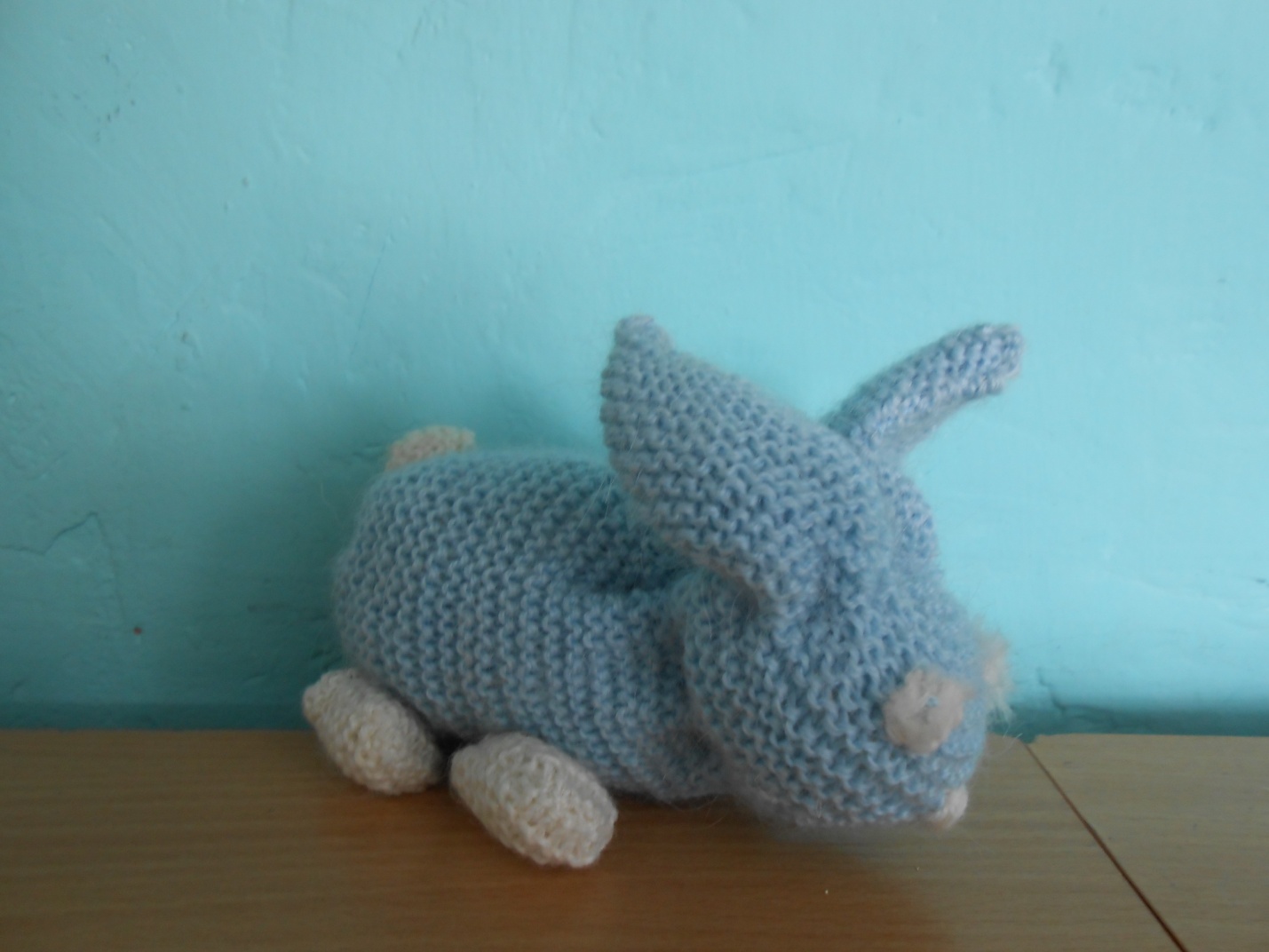 Поделки к стихотворению А. Л. Барто  «Зайка»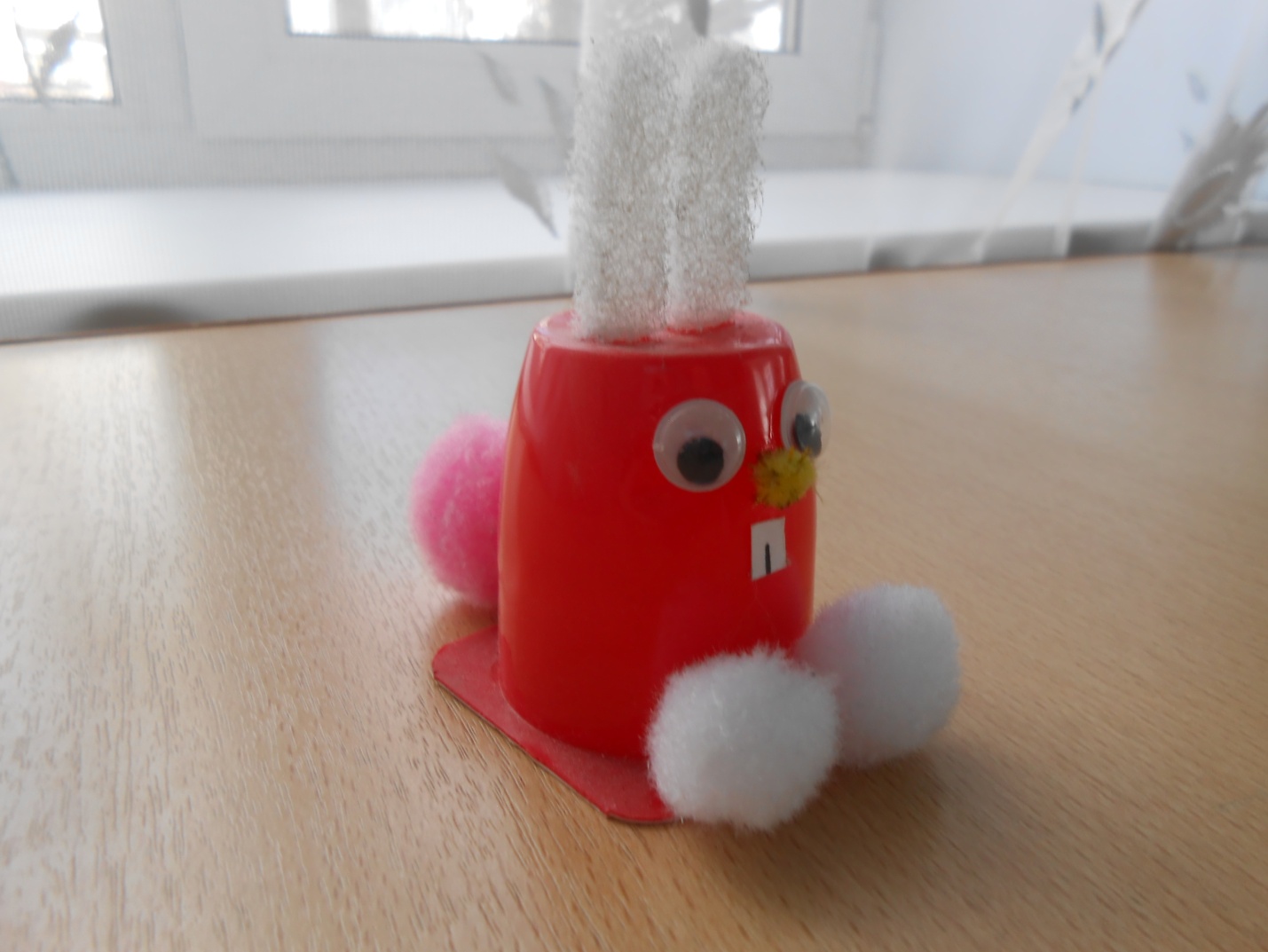 ЧСамостоятельное чтение книг Агнии Барто, К.И. Чуковского, С.Я.Маршака, С.Михалкова. 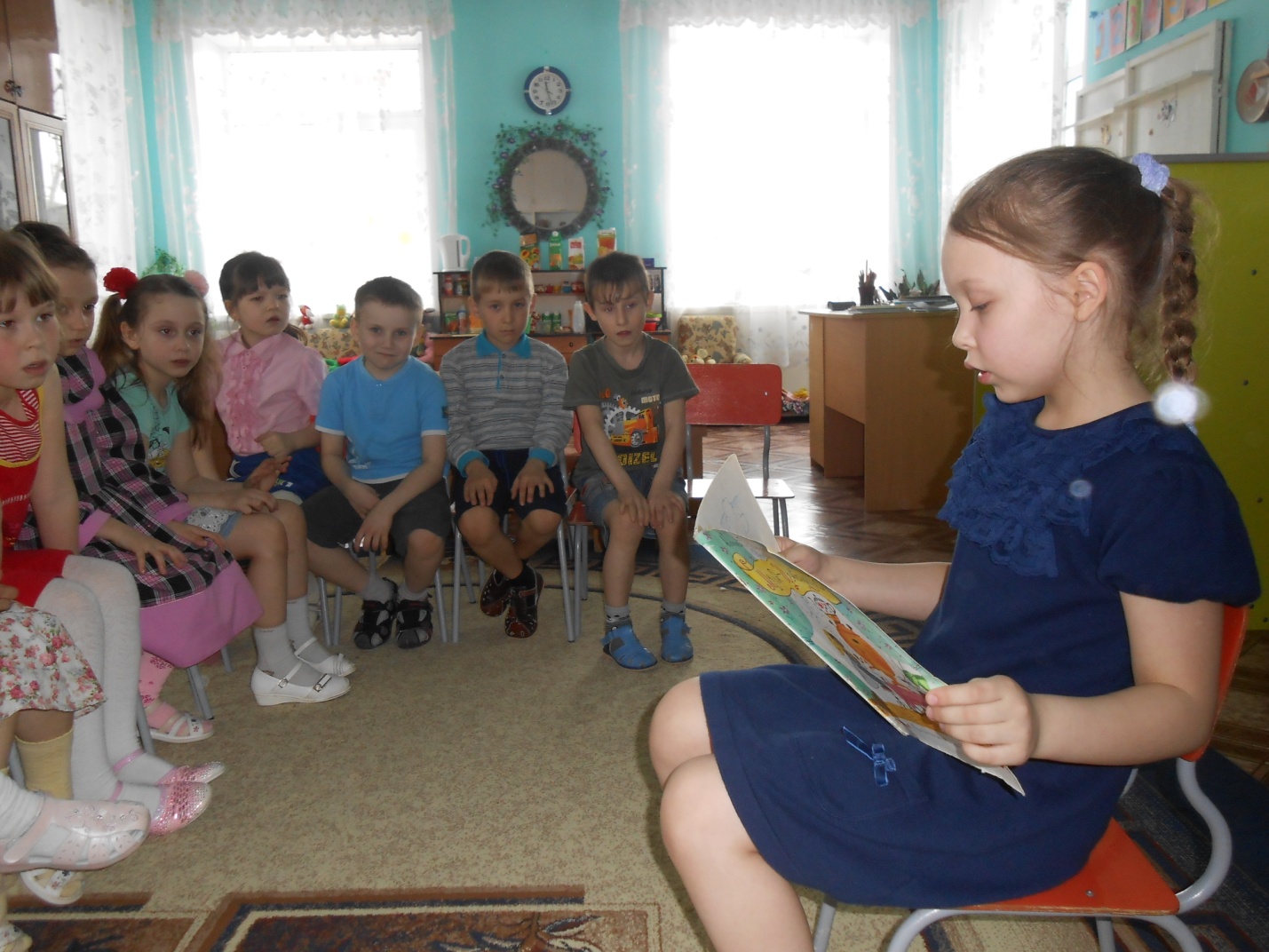 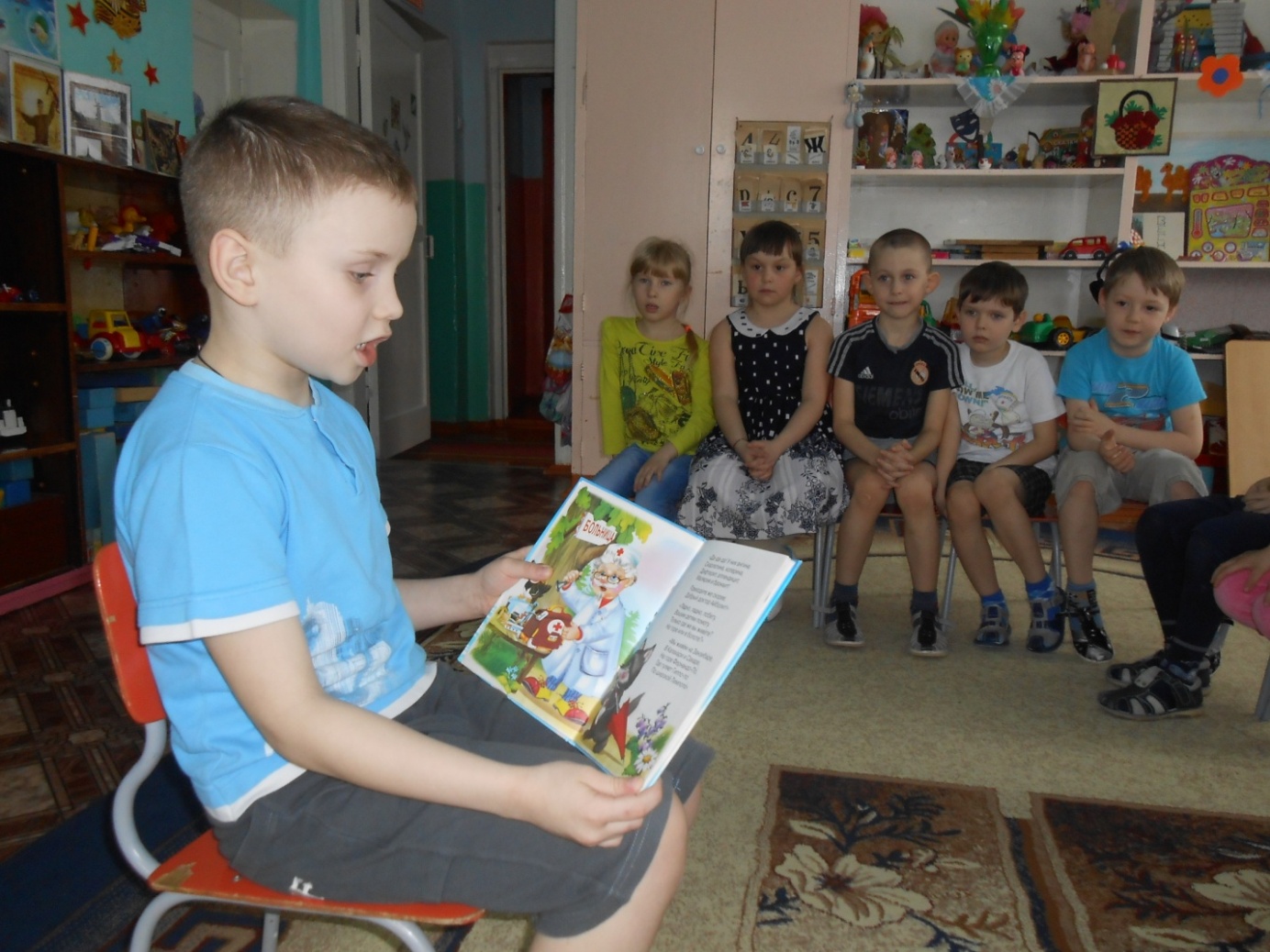 Рисунки к произведению К.И.Чуковского «Путаница» 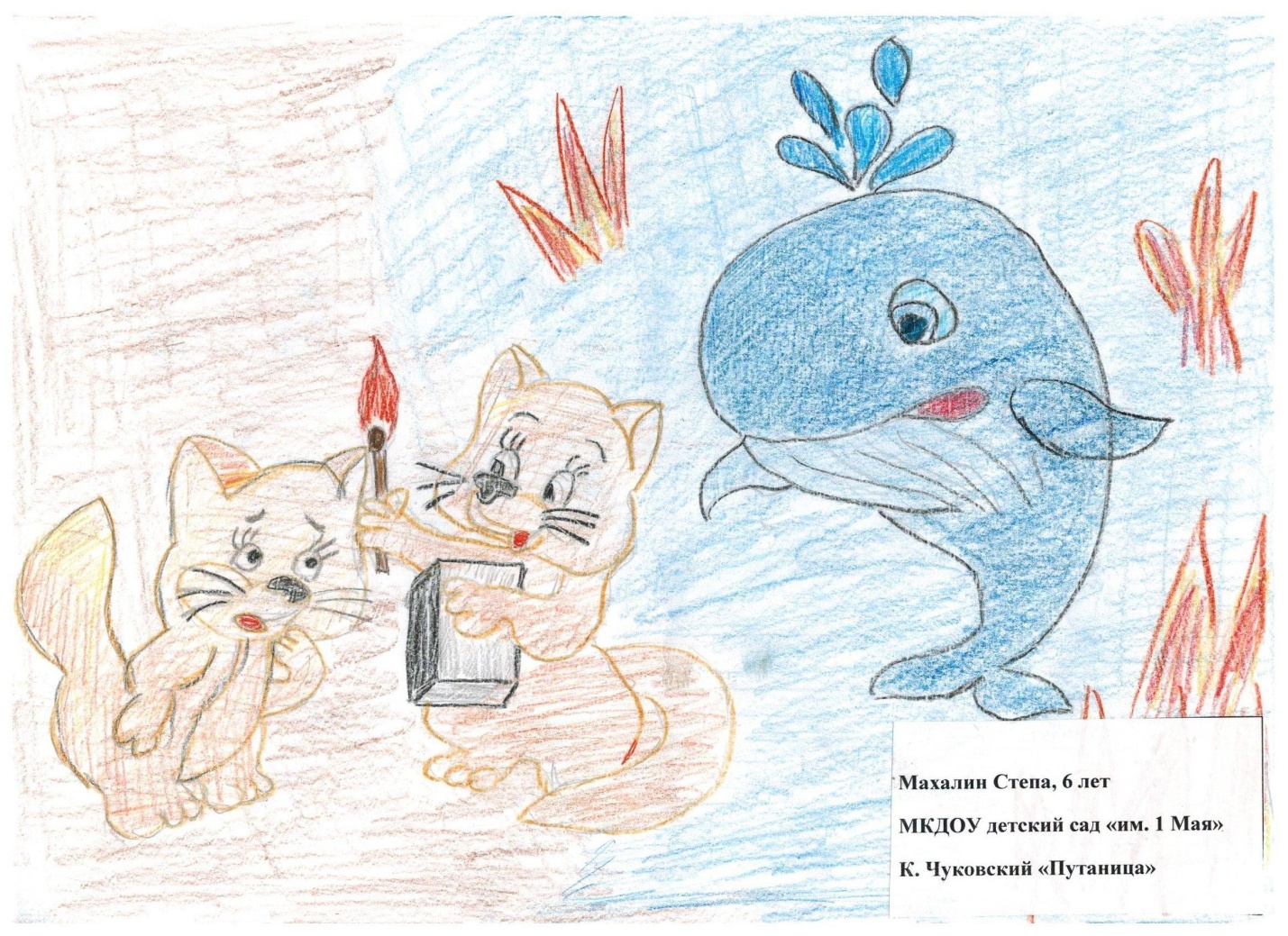   П 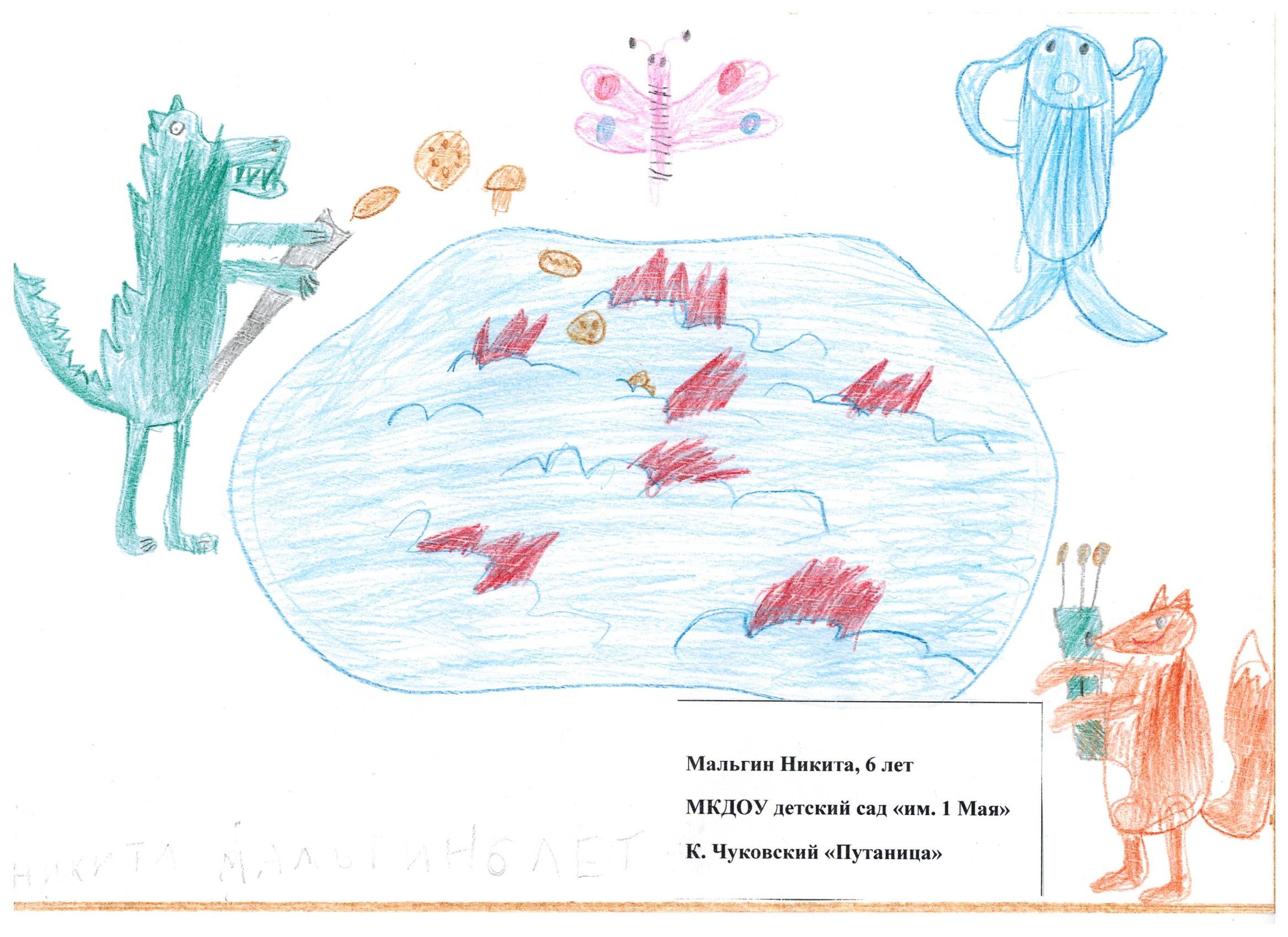 Поделка к стихотворению Сергея Есенина «Лебёдушка» 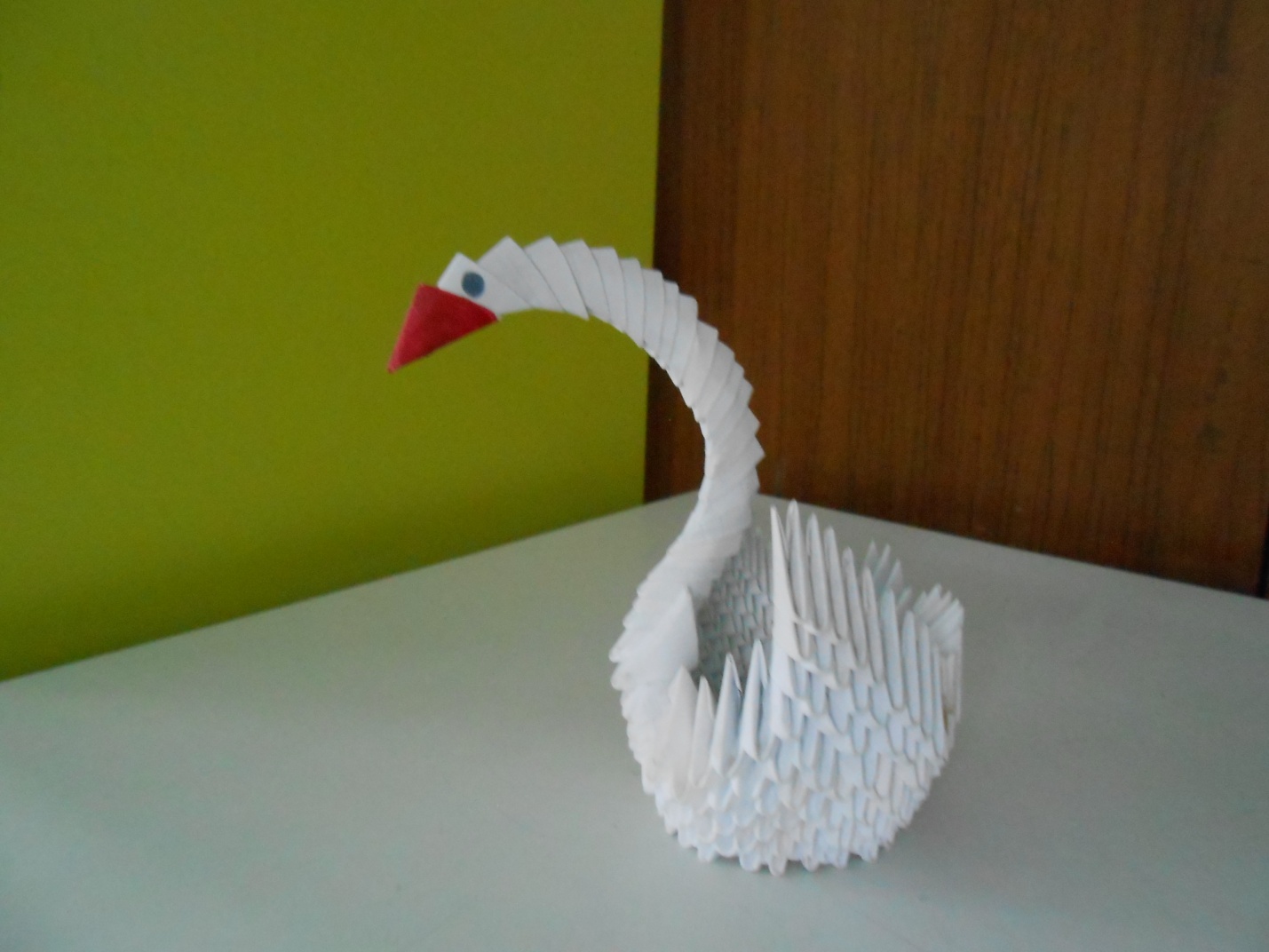 Поделки к  книге С.Я.Маршака «Рассказ о неизвестном герое»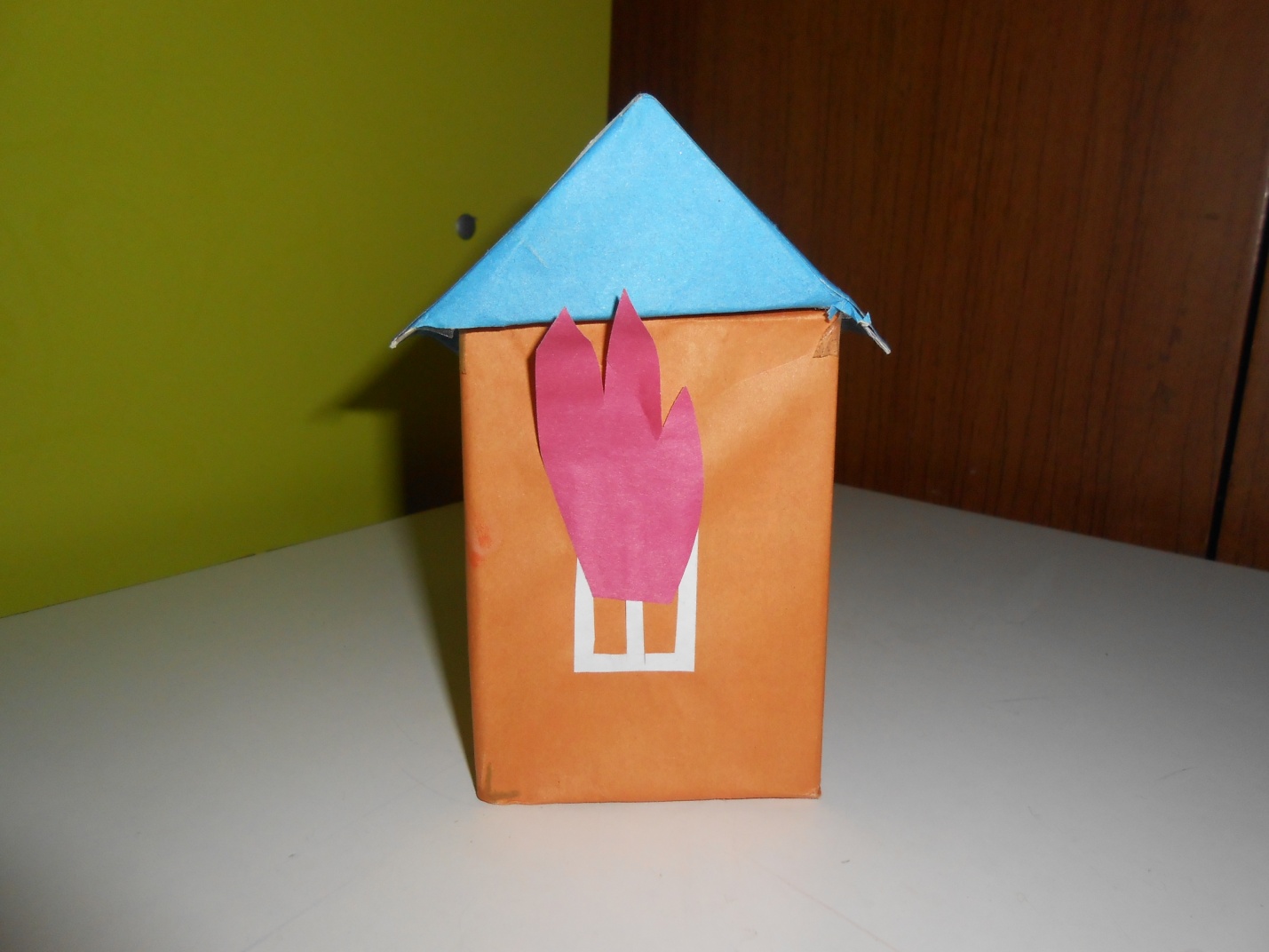 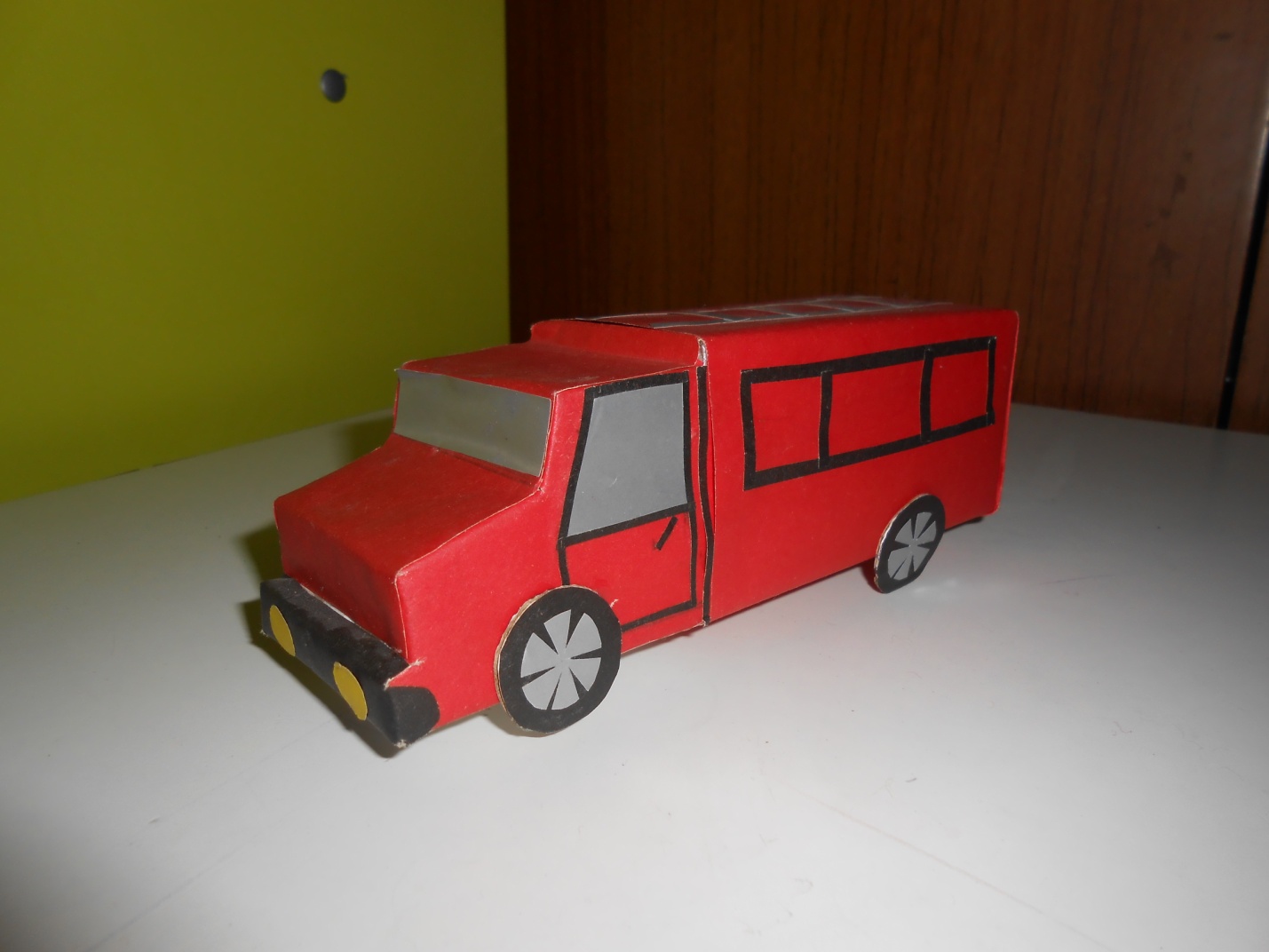 Как рассказать детям о Великой Отечественной войне? Тема войны достаточно сложная, грустная и тяжелая для детского восприятия, но необходимая для воспитания патриотизма будущих граждан своей страны. Один из лучших вариантов приобщения к данной теме - громкие чтения книг с обязательным обсуждением и собеседованием с детьми. Продолжением темы чтения, было "домашнее" задание детям: узнать об участниках войны в своей семье. А завершением разговора о Великой Отечественной войне стал конкурс рисунков - "Спасибо деду за Победу!"В результате проделанной работы в группе, совместно с детской библиотекой и родителями, дети усвоили такие понятия, как честь, достоинство, мужество, любовь к Родине.Книги о Великой Отечественной войне:Стихи о Советской АрмииС.Алексеев «Рассказы о Великой Отечественной войне»,Л.Кассиль «Главное войско»,Рассказы о пионерах-героях (Лара  Михеенко, Пётр Зайченко, Саша Ковалёв, Юта Бондаровская, Гриша Акопян, Коля  Мяготин)Т.Гладков «Николай Кузнецов» Н.Камбулов «Город – герой Новороссийск» и другие.Рисунки к книгам о Великой Отечественной войне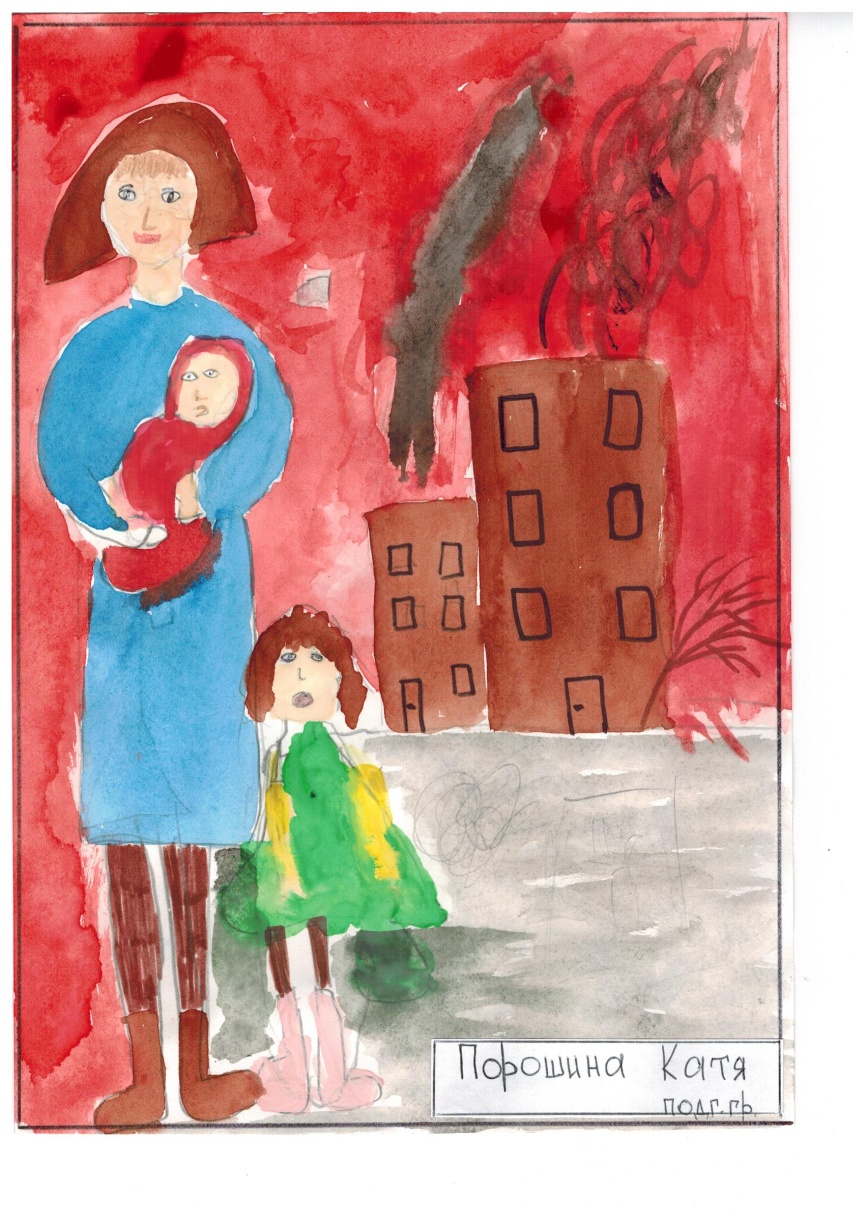 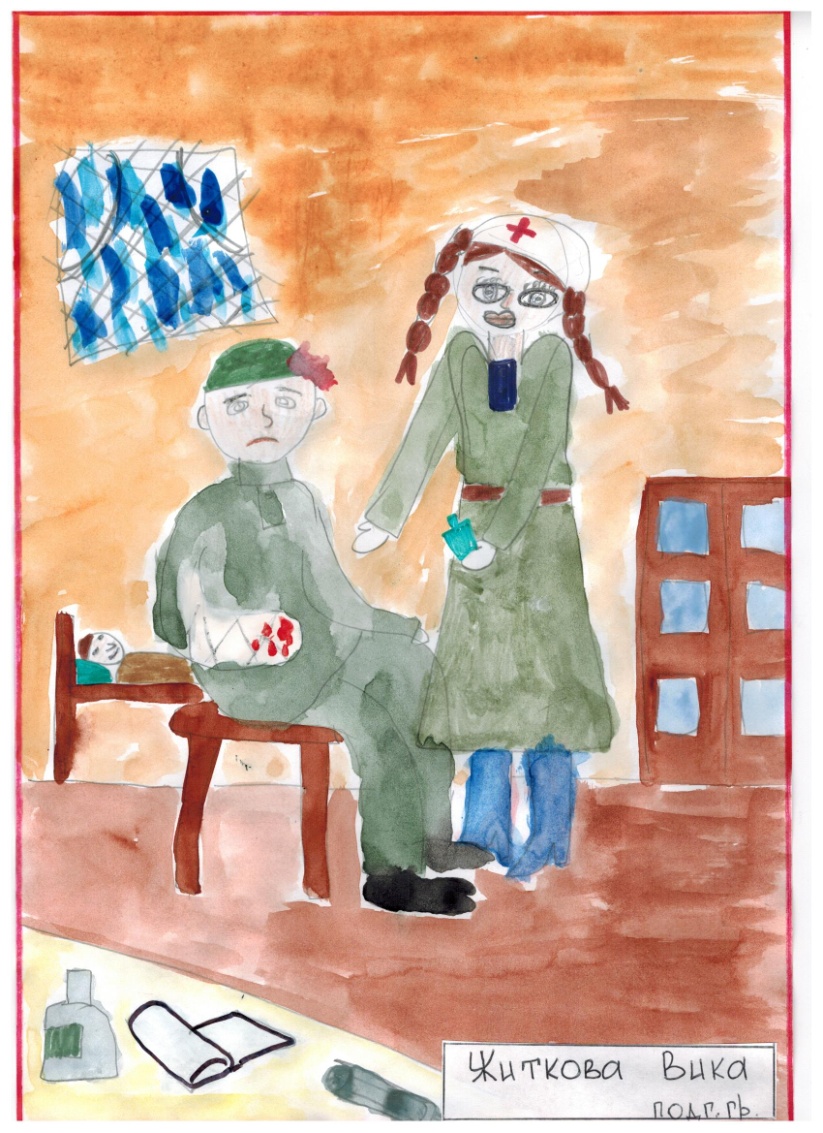 Сама тема войны достаточно сложная, грустная и тяжелая. Деткам достаточно сложно ее объяснить, поэтому мамулички решили сначала привнести в сердца детей любовь к Родине, собственно, за которую и гибли наши прадеды и деды, прабабушки и бабушки. Только любовь к Родине вела их к победе, двигала самыми доблестными качествами, как смелость, отвага, честность и массой других.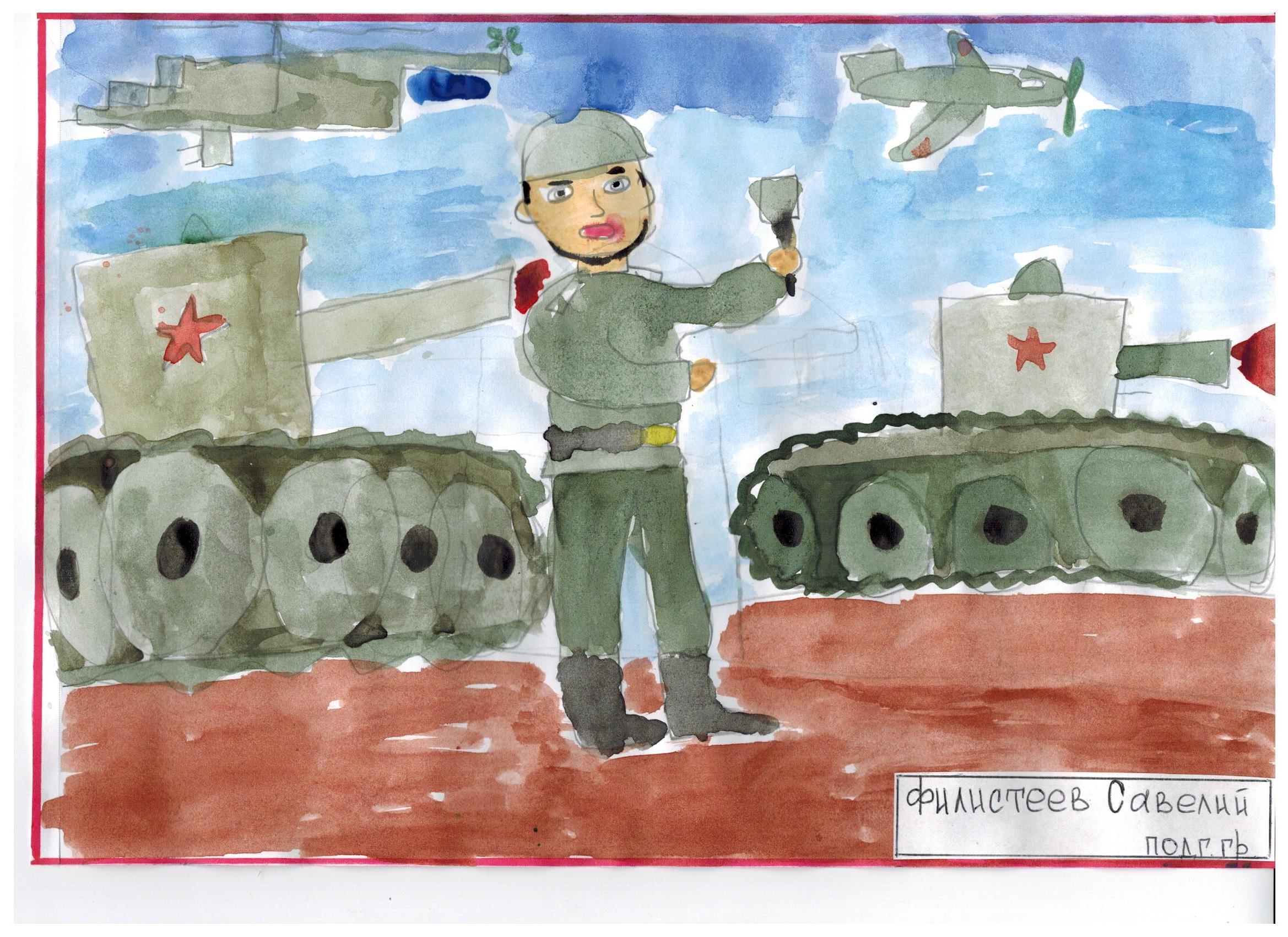 Книги о нашей родине:С.Баруздин «Страна, где мы живём», Н.Рубцов «Привет Россия, - родина моя!»,Я.Аким «Хлеб ржаной» и  другие.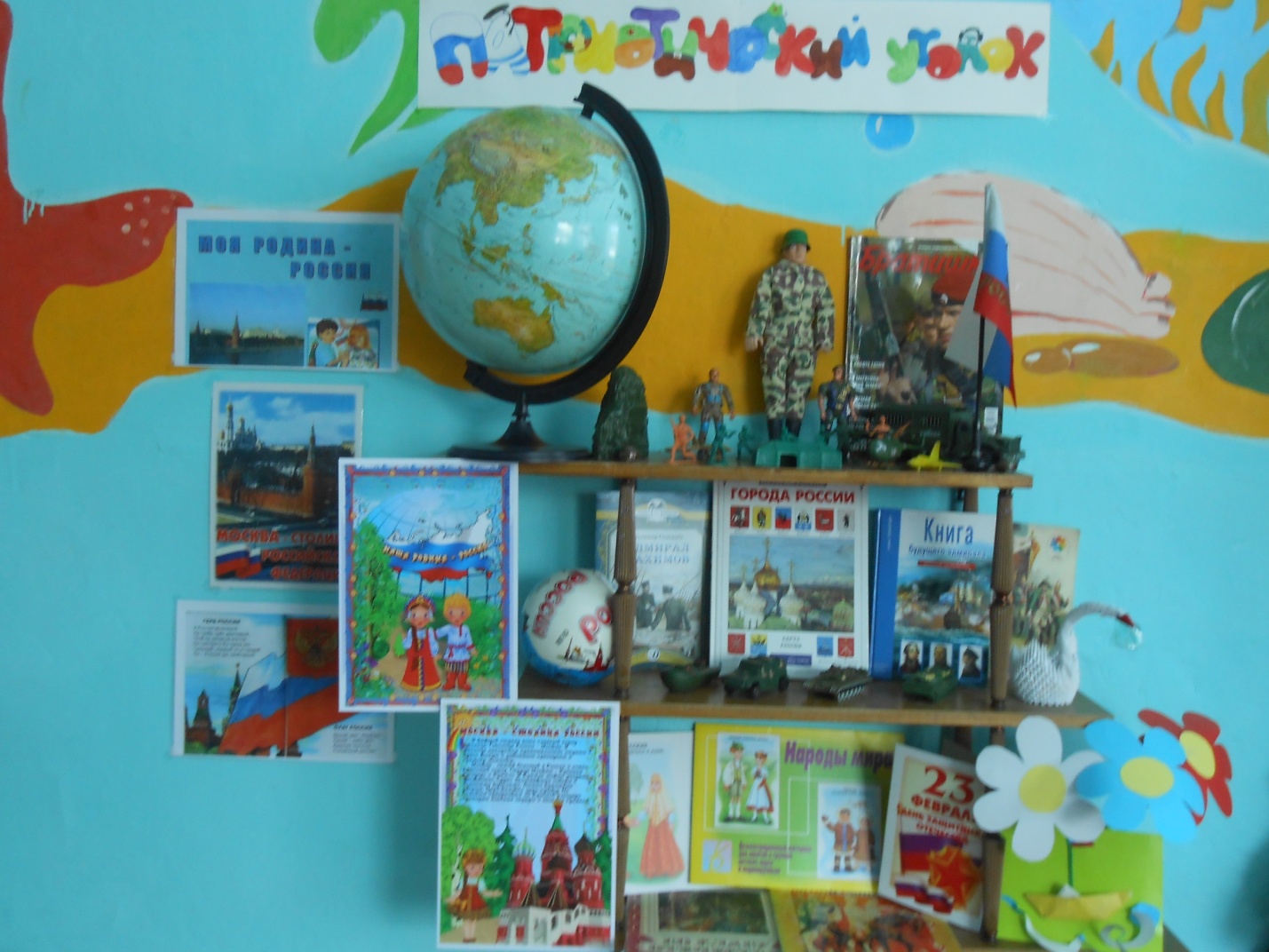 